چگونه تیم سازی کنیم؟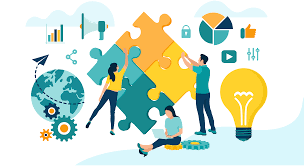 ایجاد یک تیم با کارایی بالا، چیزی فراتر از دور هم جمع کردن تصادفی گروهی از افراد با استعداد است. برای اینکه یک تیم واقعاً مؤثر باشد، اعضای آن باید با دیدگاه مشترک داشته باشند و برای زنده نگه داشتن آن انگیزه داشته باشند. آن‌ها باید اهداف واضح و قابل اندازه‌گیری را به اشتراک بگذارند و متعهد باشند که هر کدام نقش خود را در موفقیت کلی گروه ایفا کنند.در اینجا شش مرحله کلیدی برای ایجاد و حفظ یک تیم قوی، منسجم و موثر آورده شده است:1. هدف را مشخص کنیدهدف تیم را به وضوح تعریف کنید، برای دستیابی به چه نتیجه کلی گرد هم جمع شده‌اید. چه چیزی را می‌خواهید ایجاد کنید، بهبود دهید یا تغییر دهید؟ هدف از نقش هر فرد در تیم چیست؟ ارائه یک چشم انداز روشن و الهام بخش، پایه و اساس کار تیمی موفق را تنظیم می‌کند و به هدایت گروه در هنگام مواجهه با چالش‌ها و تصمیم‌گیری‌ها کمک می‌کند.2. تیم را جمع آوری کنیدتیم‌های با عملکرد بالا از افرادی تشکیل شده که مشتاقانه چشم انداز را می پذیرند، آن‌ها معتقدند مشارکت آنها معنادار است و انگیزه دارند تا بهترین تلاش خود را انجام دهند. همه اعضای تیم باید به یکدیگر اعتماد، احترام و حمایت کنند. اعضایی با مهارت‌ها و توانایی‌های مکمل انتخاب کنید که می‌توانند طیف متنوعی از دیدگاه‌ها و ایده‌ها را دور هم جمع کند. دستیابی به یک تعادل خوب از تیپ‌های شخصیتی، گروه را قادر می‌سازد تا به طور هماهنگ با هم کار کنند، اما در صورت لزوم یکدیگر را به چالش بکشند.3. اهداف را تعیین کنیدهنگامی که تیم یک هدف مشترک و قانع کننده داشته باشد و برای رسیدن به آن متحد شود، گام بعدی تقسیم چشم‌انداز به اهداف و وظایف کوچکتر و قابل مدیریت است. وظایف مورد نیاز را در یک برنامه، با اولویت‌بندی‌های توافق شده، نقاط عطف و مسئولیت‌ها مشخص کنید. تصمیم بگیرید که هر یک از اعضای تیم چه نقشی ایفا خواهند کرد. مطمئن شوید که سایر منابع مورد نیاز از نظر زمان، مواد، مکان، پشتیبانی و پول را نیز در نظر گرفته‌اید.4. انتظارات را تعیین کنیدبرای اطمینان از اینکه هر یک از اعضا درک می‌کنند که از آن‌ها چه انتظاری می‌رود، یک استاندارد رفتاری برای تیم تعریف کنید. آیا ارتباطات مستمر، باز، صادقانه و شفاف خواهد بود؟ آیا مشارکت‌ها تشویق، ارزش‌گذاری و به رسمیت شناخته می‌شوند؟ آیا تعارض به روشی سازنده مدیریت خواهد شد؟ آیا به تصمیمات و بازخوردهای تیم احترام گذاشته می‌شود؟ تعیین استانداردهای واضح از ابتدا تضمین می‌کند که رفتار و مشارکت هر یک از اعضا مناسب باشد.5. نظارت و بررسیبه طور منظم عملکرد گروه را از طریق جلسات تیمی و پیگیری‌های یک به یک بررسی کنید تا مطمئن شوید که پیشرفت حاصل شده است. سوالات خوبی برای پرسیدن این است: وضعیت ما در حال حاضر چگونه است؟ تا الان چه دستاوردهایی داشته‌ایم؟ ما چه آموخته‌ایم؟ چه چیزی خیلی خوب کار نمی‌کند؟ چگونه می‌توانیم پیشرفت کنیم؟ نظارت و بررسی پیشرفت باعث می‌شود تا تنظیمات و بهبودها در طول مسیر گنجانده شوند.6. جشن بگیرید و پاداش دهیدزمانی را برای شناسایی، پاداش و تجلیل از عملکرد تیمی و فردی اختصاص دهید. این به ایجاد روحیه و تقویت انگیزه گروه برای ادامه کار سخت کمک می‌کند. مناسب‌ترین راه را برای جشن گرفتن نقاط عطف تیم را پیدا کنید، مانند یک «متشکرم» شخصی در یک جلسه تیم، یک تقدیرنامه، یا یک ناهار تیمی. اطمینان حاصل کنید که ارزیابی منسجم است و روشی که انتخاب می‌کنید الهام‌بخش و تقویت‌کننده اعضای تیم برای ادامه مشارکت مثبت خود در پیشرفت تیم باشد. R